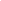 Kraków, 29.09.2023Szanowny Pan/Szanowna Pani/nazwa firmy/inneImię i Nazwiskostanowisko/inne informacjeTYTUŁ DOKUMENTUSzanowny Panie/inny zwrotZ poważaniem/inne………………………….